高校総体1回戦が行われ、金沢辰巳丘高校サッカー部は残念ながら敗退しました。新しいユニフォームを着て、最後まで粘りました。夏休みは遠征などを通して強くなり、選手権で勝てるよう取り組みます。また、中学生の体験も募集しています。一度、辰巳丘高校へ来てみませんか。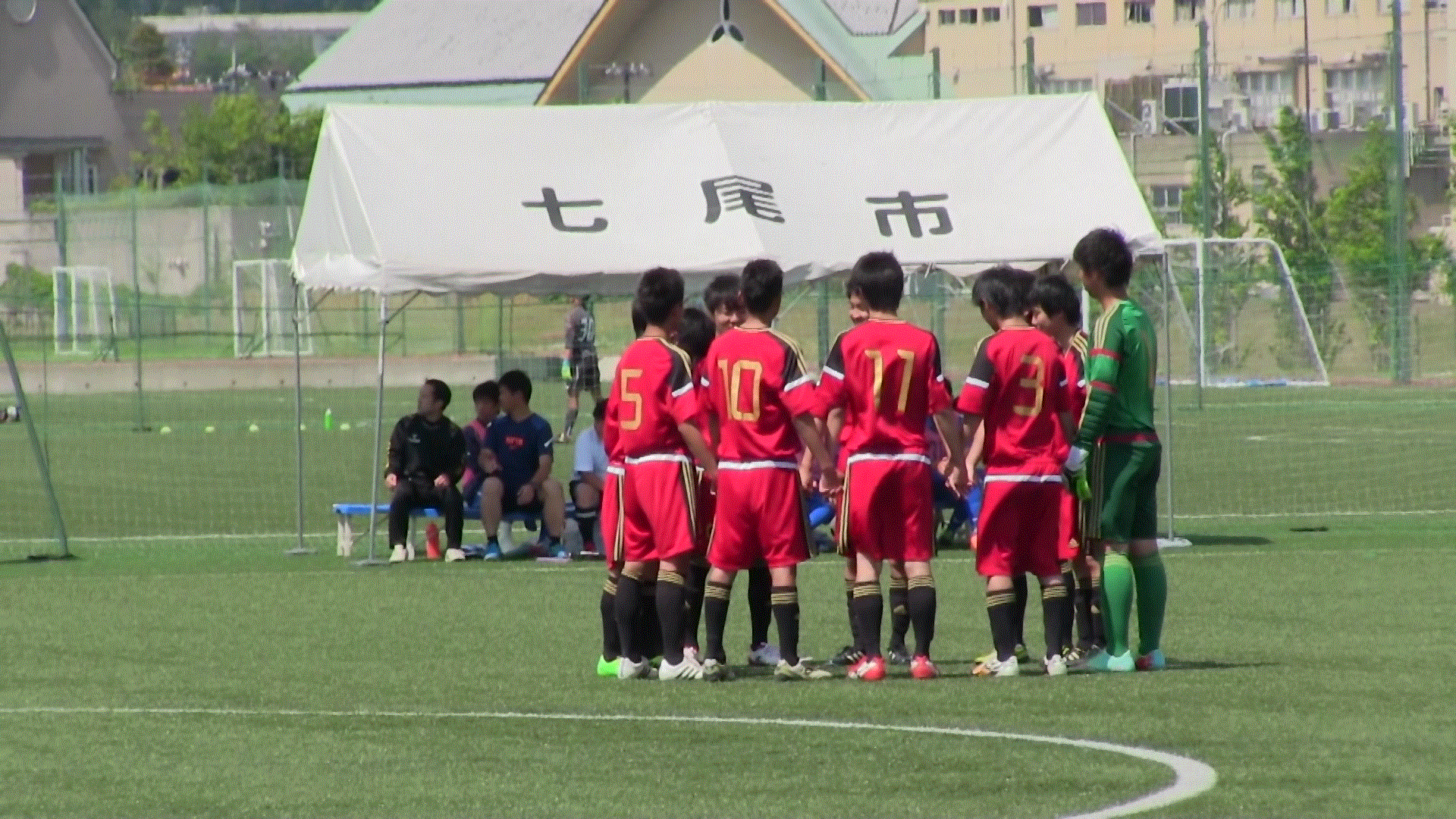 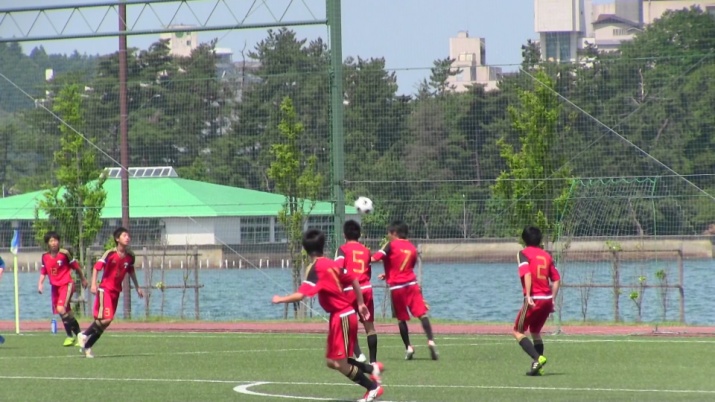 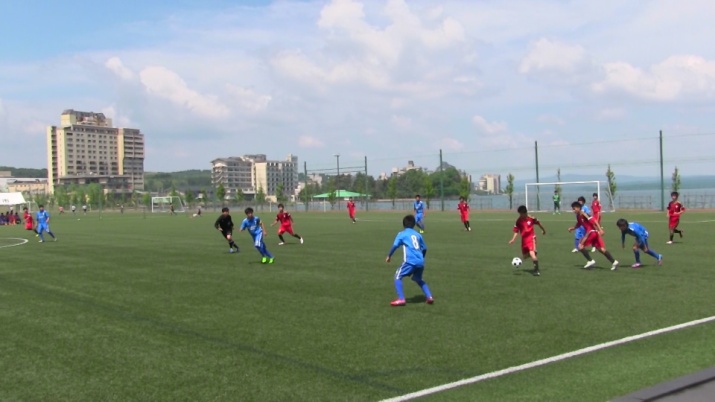 